№Название выставки  и веб сайт выставки Город проведения Даты проведения программы делегации покупателейОрганизатор Отрасль Последний срок подачи анкет 1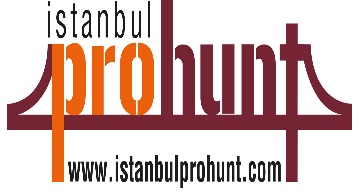 İstanbul Prohunt 2019 - 8. Международная выставка Охоты, оружии и спорта на открытом воздухеhttps://www.istanbulprohunt.com/Стамбул2-5 май 2019Генеральный секретариат Союза экспортеров Средней АнатолииОхота, оружие и спорт на открытом воздухе22 апреля 20192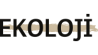 Международная выставка органических продуктов 10th Izmir Organic Products Fair Измир 15-18 мая 2019Генеральный секретариат Союза экспортеров Эгенатуральные продукты питания и напитки, органические продукты питания и напитки, вегетарианские продукты питания, традиционная медицина, натуральные и органические ингредиенты, экологически чистые продукты питания, органическая косметика, упаковочное оборудование и услуги и т.д. 5 мая  20193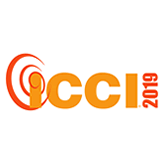 Международная выставка и конференция по энергетике и окружающей среде http://www.icci.com.tr/enСтамбул28-30 мая 2019Генеральный Секретариат Союза экспортеров минералов и металлов СтамбулаМеждународная выставка и конференция по энергетике и окружающей среде16 мая   20194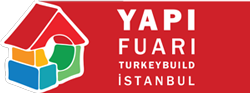 Выставка строительных материалов https://yapifuari.com.tr/Home Стамбул18-22 июнь 2019Генеральный секретариат Союза экспортеров Средней АнатолииСтроительства и строительные материалы 1 июня   20195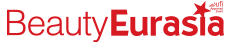 Международная выставка косметики, красоты и парикмахерскойhttp://www.beautyeurasia.com/enСтамбул20-22 июня 2019Генеральный секретариат Союза экспортеров ЭгеСредства личной гигиеныПрофессиональные продукты для салонов красоты и парикмахерскихОборудование салонаЦветная косметикаНатуральная косметикаСредства по уходу за волосамиДетская косметикаСырье, упаковка и машиныКосметика Private Label & Контрактное производствоNail Care & Nail ArtЧистящие и гигиенические средства5 июня 2019